`ΠΡΟΣΚΛΗΣΗ2ης  ΤΑΚΤΙΚΗΣ   (ΜΕΙΚΤΗΣ)   ΣΥΝΕΔΡΙΑΣΗΣ ΔΗΜΟΤΙΚΟΥ ΣΥΜΒΟΥΛΙΟΥΔΗΜΟΥ ΑΡΓΟΣΤΟΛΙΟΥΠαρακαλείσθε, λαμβανομένων υπόψη  των οριζόμενων στην  υπ΄ αριθμ. ΔΙα/ΓΠ.οικ.3608/22 απόφαση του Υπουργείου Εσωτερικών, στην οποία περιγράφονται  οι διαδικασίες σύγκλησης  των συλλογικών οργάνων για την προστασία και αποφυγή  διάδοσης  του κορωνοϊού COVID19, όπως προσέλθετε   στην 2η Τακτική  Συνεδρίαση του Δημοτικού Συμβουλίου  η οποία θα πραγματοποιηθεί   δια ζώσης και με τηλεδιάσκεψη     (χρήση της τεχνολογίας του  epresense-www. Epresence.gov.gr) στο χώρο του   Θεάτρου « ΚΕΦΑΛΟΣ» (αίθουσα Αντίοχου Ευαγγελάτου) την  Κυριακή  30  Ιανουαρίου   2022  και ώρα   11:00  προκειμένου να συζητηθούν  τα παρακάτω θέματα  της  ημερήσιας διάταξης: Επερώτηση  Δημοτικού Συμβούλου  παράταξης «Κεφαλονιά Νησί για όλους»                    κ. Αλέξανδρου Παντελειού σχετικά με   κυκλοφοριακή  μελέτη  πόλεως Αργοστολίου.Ορισμός εκπροσώπων στο Διοικητικό Συμβούλιο του Ν.Π.Δ.Δ   «Δημοτικό Γηροκομείο  Αργοστολίου» .                  Εισήγηση : Πρόεδρος  Δημοτικού Συμβουλίου Ανδρόνικος –Νικόλας Βαλλιανάτος .   Αντικατάσταση μελών Διοικητικού Συμβουλίου ΔΙΑΔΗΜΟΤΙΚΗΣ ΕΠΙΧΕΙΡΗΣΗΣ ΥΔΡΕΥΣΗΣ-ΑΠΟΧΕΤΕΥΣΗΣ-ΔΗΜΩΝ ΚΕΦΑΛΟΝΙΑΣ (ΔΙΑ.Δ.Ε.Υ.Α.Κ).»             Εισήγηση : Πρόεδρος  Δημοτικού Συμβουλίου Ανδρόνικος –Νικόλας Βαλλιανάτος . Ορισμός Μελών Τουριστικής Επιτροπής Δήμου Αργοστολίου.     Εισήγηση: Πρόεδρος Τουριστικής Επιτροπής  Αντιδήμαρχος Νικόλαος Κουρκουμέλης  Ορισμός εκπροσώπου του Δήμου Αργοστολίου  στο Κέντρο Πρόληψης των Εξαρτήσεων και Προαγωγής της Ψυχοκοινωνικής Υγείας Κεφαλλονιάς & Ιθάκης          « ΑΠΟΠΛΟΥΣ».      Εισήγηση: Πρόεδρος  Δημοτικού Συμβουλίου Ανδρόνικος –Νικόλας Βαλλιανάτος.  Ορισμός εκπροσώπου στην  Επιτροπή   για θέματα ανέλκυσης, απομάκρυνσης ή εξουδετέρωσης ναυαγίων  στην θαλάσσια περιοχή δικαιοδοσίας του Λιμεναρχείου Κεφαλληνίας για το 2022.                  Εισήγηση  : Δήμαρχος Αργοστολίου Θεόφιλος ΜιχαλάτοςΟρισμός εκπροσώπου Δήμου Αργοστολίου με τον αναπληρωτή του για την «Συγκρότηση   Επιτροπής έγκρισης αιτημάτων σχετικών με την χορήγηση αδειών εκμίσθωσης θαλασσίων μέσων αναψυχής»        Εισήγηση : Δήμαρχος Αργοστολίου Θεόφιλος ΜιχαλάτοςΣυγκρότηση Επιτροπής Συμβιβαστικής Επίλυσης Φορολογικών Διαφορών Εισήγηση : Πρόεδρος  Δημοτικού Συμβουλίου Ανδρόνικος –Νικόλας ΒαλλιανάτοςΣυγκρότηση της Επιτροπής Καταστροφής Άχρηστου Υλικού .                   Εισήγηση : Πρόεδρος  Δημοτικού Συμβουλίου Ανδρόνικος –Νικόλας Βαλλιανάτος«Συγκρότηση Επιτροπής Εκτίμησης Αξίας Ακινήτων, καταλληλότητας και καταμέτρησης των προς αγορά ή μίσθωση ακινήτων :α) σύμφωνα με το νόμο 3463/2006 (άρθρο 186 παρ.4 και5) και β) τοπ/δ/ΓΜΑ 270/1981  (άρθρο 7 παρ.1).»Εισήγηση : Δ/νση Οικονομικών Υπηρεσιών Συγκρότηση Επιτροπής Διεξαγωγής δημοπρασιών για την εκποίηση  ή εκμίσθωση πραγμάτων του Δήμου σύμφωνα με το άρθρο 1 παρ.1 του Π. Διατάγματος 270/1981.       Εισήγηση : Δ/νση Οικονομικών ΥπηρεσιώνΈγκριση της αρ. 07/21 απόφαση της Δημοτικής Επιτροπής Παιδείας που αφορά την παραχώρηση χρήσης σχολικών χώρων- αιθουσών.	                    Εισήγηση: Αντιδήμαρχος Γεώργιος Τσιλιμιδός    Συγκρότηση  Επιτροπής  Φυσικού  Εδάφους , κατ εφαρμογή του άρθρου 151-παρ.1 Ν.4412/2016, με τις μεταβατικές διατάξεις του Ν.4782/2021 του έργου: «Αξιοποίηση υφιστάμενης γεώτρησης στην θέση «Λάμπη» Δημοτικής Ενότητας Ομαλών Δήμου Αργοστολίου».        Εισήγηση : Αντιδήμαρχος Διονύσιος Μινέτος.Χορήγηση 1ης παράτασης περαίωσης του έργου:   «Αποκατάσταση Δημοτικής Οδού Κοινότητας Αγκώνα Δ.Ε.  Αργοστολίου προς παραλία Αγ. Κυριακής»                  Εισήγηση : Αντιδήμαρχος Διονύσιος Μινέτος.   Συζήτηση για διάνοιξη  οδού προς παραλία «Κορώνι» σε συνέχεια των  από 24/01/22 αιτημάτων  12 Δημοτικών Συμβούλων και της «Λαϊκής Συσπείρωσης».    Εισήγηση : Δημοτικός Σύμβουλος Ιωάννης Λυκούδης Ο ΠΡΟΕΔΡΟΣΑΝΔΡΟΝΙΚΟΣ –ΝΙΚΟΛΑΣ ΒΑΛΛΙΑΝΑΤΟΣΠίνακας  αποδεκτώνΒουλευτή Κεφ/νιάς-Ιθάκης  Καππάτο Παναγή,Αντιπεριφερειάρχη Π.Ε. Κεφ/νιάς  Τραυλό Σταύρο,Γενικό Γραμματέα Δήμου Αργοστολίου Νικόλαο Φραντζή Περιφερειακούς Συμβούλους Π.Ε Κεφ/νιάς,Δ/νση Οικονομικών ΥπηρεσιώνΔ/νση Τεχνικών ΥπηρεσιώνΝομική Υπηρεσία        5. Προέδρους Ν.Π.Ι.Δ. Δήμου Αργοστολίου,6. Προέδρους Ν.Π.Δ.Δ. Δήμου Αργοστολίου,        7. Προέδρους Κοινοτήτων  Δήμου Αργοστολίου,. Τοπικά Μ.Μ.Ε.. Σύλλογο Δημοτικών ΥπαλλήλωνΑΝΑΡΤΗΣΗ ΠΡΟΣΚΛΗΣΗΣ :Ιστοσελίδα Δήμου,Πίνακα Ανακοινώσεων Δήμου.ΕΛΛΗΝΙΚΗ ΔΗΜΟΚΡΑΤΙΑ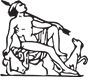 ΔΗΜΟΣ  ΑΡΓΟΣΤΟΛΙΟΥΓΡΑΦΕΙΟ ΔΗΜΟΤΙΚΟΥ ΣΥΜΒΟΥΛΙΟΥ Πληρ.: Σταματ. Τσιμάρα Ταχ. Δ/νση : Πλατεία Βαλλιάνου28100 ΑΡΓΟΣΤΟΛΙΤΗΛ: 2671360 158dimsimkef@gmail.com                                                                       Αργοστόλι:    25 /01/2022                             Αριθ. Πρωτ:  1476ΕΛΛΗΝΙΚΗ ΔΗΜΟΚΡΑΤΙΑΔΗΜΟΣ  ΑΡΓΟΣΤΟΛΙΟΥΓΡΑΦΕΙΟ ΔΗΜΟΤΙΚΟΥ ΣΥΜΒΟΥΛΙΟΥ Πληρ.: Σταματ. Τσιμάρα Ταχ. Δ/νση : Πλατεία Βαλλιάνου28100 ΑΡΓΟΣΤΟΛΙΤΗΛ: 2671360 158dimsimkef@gmail.com                                                                 ΠΡΟΣ:     -  Τακτικά μέλη του Δημοτικού      Συμβουλίου Δήμου Αργοστολίου   Πρόεδροι Κοινοτήτων              Κοινοποίηση     Δήμαρχο Αργοστολίου   κ.  Θεόφιλο Μιχαλάτο